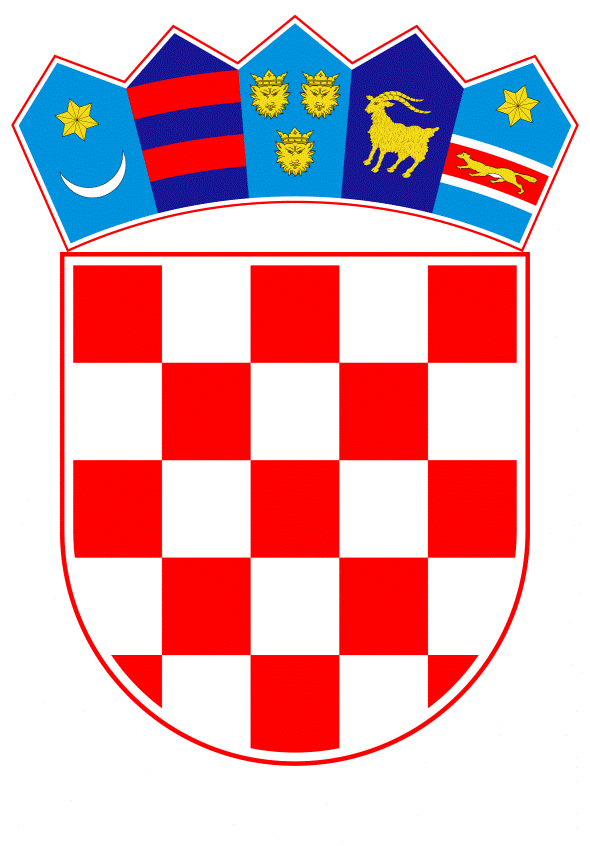 VLADA REPUBLIKE HRVATSKEZagreb, 23. lipnja 2021.______________________________________________________________________________________________________________________________________________________________________________________________________________________________PrijedlogNa temelju članka 31. stavka 2. Zakona o Vladi Republike Hrvatske („Narodne novine“, br. 150/11., 119/14., 93/16. i 116/18.) i članka 44. stavka 2. Zakona o proračunu („Narodne novine“, br. 87/08., 136/12. i 15/15.), Vlada Republike Hrvatske je na sjednici održanoj ___________________ donijelaO D L U K Uo davanju suglasnosti Ministarstvu zdravstva, Kliničkom bolničkom centru Osijek, za preuzimanje obveza na teret sredstava državnog proračuna Republike Hrvatske u 2022. i 2023. godini, za sklapanje ugovora o javnoj nabavi radova i ugovora o javnoj nabavi usluge stručnog nadzora nad izvođenjem radova na izgradnji zgrade objedinjenog hitnog bolničkog prijema i dnevnih bolnica/dnevnih kirurgija I.Daje se suglasnost Ministarstvu zdravstva, Kliničkom bolničkom centru Osijek, za preuzimanje obveza na teret sredstava državnog proračuna Republike Hrvatske u 2022. i 2023. godini, za sklapanje ugovora o javnoj nabavi radova i ugovora o javnoj nabavi usluge stručnog nadzora nad izvođenjem radova na izgradnji zgrade objedinjenog hitnog bolničkog prijema i dnevnih bolnica/dnevnih kirurgija u sklopu Kliničkog bolničkog centra Osijek, u ukupnom iznosu od 107.469.485,27 kuna (od čega iz izvora financiranja 11 Opći prihodi i primici u iznosu od 62.665.034,33 kuna, izvora financiranja 43 Ostali prihodi za posebne namjene u iznosu od 6.297.780,21 kuna, izvora financiranja 12 Sredstva učešća za pomoći u iznosu od 5.776.000,59 kuna i izvora financiranja 563 Europski fond za regionalni razvoj (EFRR) u iznosu od 32.730.670,14 kuna), i to po namjeni i godinama te u iznosima kako slijedi:-	ugovor o javnoj nabavi radova izgradnje zgrade objedinjenog hitnog bolničkog prijema i dnevnih bolnica/dnevnih kirurgija Kliničkog bolničkog centra Osijek-	ugovor o javnoj nabavi usluga stručnog nadzora nad izvođenjem radova na izgradnji zgrade objedinjenog hitnog bolničkog prijema i dnevnih bolnica i dnevnih kirurgija u sklopu KBC-a OsijekII.Plaćanja koja proizlaze iz obveza preuzetih u skladu s točkom I. ove Odluke Ministarstvo zdravstva dužno je uključiti u financijski plan Kliničkog bolničkog centra Osijek u godini u kojoj obveza dospijeva. III.Ova Odluka stupa na snagu danom donošenja.KLASA:	URBROJ:	Zagreb,		PREDSJEDNIK	mr. sc. Andrej PlenkovićO B R A Z L O Ž E NJ EKlinički bolnički centar Osijek (KBC Osijek) ugovorio je s Ministarstvom regionalnoga razvoja i fondova Europske unije, kao upravljačkim tijelom Operativnog programa Konkurentnost i kohezija, i Središnjom agencijom za financiranje i ugovaranje programa i projekata Europske unije, kao posredničkim tijelom, realizaciju projekata na temelju Ugovora o dodjeli bespovratnih sredstava za projekte koji se financiraju iz Fondova u financijskom razdoblju 2014. - 2020., u ukupnom iznosu od 68.637.293,75 kuna, od čega je za projekt „Unapređenje objedinjenog hitnog bolničkog prijema u sklopu KBC-a Osijek“ osigurano 20.500.000,00 kuna bespovratnih sredstva, a za projekt „Izgradnja i opremanje dnevnih bolnica i dnevnih kirurgija u sklopu KBC-a Osijek“ 48.137.293,75 kuna bespovratnih sredstava. Ukupna vrijednost projekata u trenutku ugovaranja procijenjena je na iznos od 80.996.662,50 kuna, te je razliku sredstava u iznosu od 12.359.368,75 kuna KBC Osijek planirao osigurati iz izvora financiranja 43 Ostali prihodi za posebne namjene.U okviru navedenih projekata planirana je izgradnja i djelomično opremanje jedne samostojeće zgrade u postojećem bolničkom kompleksu u koju će se smjestiti dnevne bolnice i dnevne kirurgije (DB/DK) te objedinjeni hitni bolnički prijem (OHBP).Za provedbu projekata u razdoblju od 2017. do 2021. KBC Osijek utrošio je iznos od 4.886.528,13 kuna, od čega iz izvora financiranja 12 Sredstva učešća za pomoći iznos od 332.816,79 kuna, izvora financiranja 563 Europski fond za regionalni razvoj (EFRR) iznos od 1.885.950,44 kune te iz izvora financiranja 43 Ostali prihodi za posebne namjene iznos od 2.667.760,90 kuna na aktivnosti pripreme projektnih prijava, projektiranje, opremu te upravljanja projektima i administraciju. Nakon provedenog postupka javne nabave za izvođenje radova na izgradnji zgrade OHBP i DB/DK, vrijednost ponuđene cijene za radove višestruko je premašila planirana i ugovorena sredstva, zbog čega je nova vrijednost projekta povećana za 88.165.033,02 kune i ukupno iznosi 169.161.695,52 kune. Nedostatna sredstva za realizaciju projekata osiguralo je Ministarstvo zdravstva na pozicijama KBC-a Osijek na kapitalnom projektu K890003 Operativni program konkurentnosti i kohezije na izvoru financiranja 11 Opći prihodi i primici u razdoblju od 2021. do 2023.Budući su pristigle ponude za usluge građevinskih radova na izgradnji nove zgrade KBC-a Osijek višestruko premašile procijenjenu vrijednost nabave radova provedena je neovisna analiza zaprimljenih ponuda koja je utvrdila da su iste u skladu s prosječnom tržišnom vrijednošću radova u Republici Hrvatskoj te kako novi postupak ne bi rezultirao cijenama bliže procijenjenoj vrijednosti.Dana 7. prosinca 2020., Upravno vijeće KBC-a Osijek donijelo je Odluku o odabiru najpovoljnije ponude za nabavu radova na izgradnji zgrade OHBP i DB/DK za ekonomski najpovoljniju ponudu zajednice ponuditelja: PROJEKTGRADNJA plus d.o.o. i TROMONT d.o.o. s cijenom od 152.822.395,33 kune.Nakon provedenog postupka javne nabave za usluge stručnog nadzora, Upravno vijeće KBC-a Osijek donijelo je Odluku o odabiru usluge stručnog nadzora nad izvođenjem radova na izgradnji zgrade OHBP i DB/DK za ekonomski najpovoljniju ponudu ponuditelja INSTITUT IGH d.d. s cijenom od 1.043.750,00 kuna.Ministarstvo zdravstva podnijelo je zahtjev za davanje suglasnosti za preuzimanje obveza na teret sredstava državnog proračuna Republike Hrvatske sukladno članku 44. Zakona o proračunu za provedbu navedenih projekata.Slijedom navedenog, suglasnost po članku 44. Zakona o proračunu predlaže se samo za provedene postupke javne nabave (za izvođenje radova 152.822.395,33 kune i stručni nadzor nad izvođenjem radova na izgradnji zgrade OHBP i DB/DK 1.043.750,00 kuna), u ukupnom iznosu od 153.866.145,33 kune i to na teret izvora financiranja, po godinama i u iznosima kako slijedi:Sukladno ponudi zajednice ponuditelja: PROJEKTGRADNJA plus d.o.o. i TROMONT d.o.o. i Nacrtu ugovora o javnoj nabavi radova, sklopio bi se ugovor za izvođenje radova na izgradnji zgrade OHBP i DB/DK u sklopu KBC-a Osijek prema stvarno izvedenim količinama radova ovjerenih u građevinskoj knjizi i jediničnim cijenama iz ugovorenog troškovnika, u iznosu od 152.822.395,33 kune s PDV-om.Za plaćanje obveza po navedenom ugovoru u 2021. osigurana su sredstva u iznosu od 44.790.130,62 kune u Državnom proračunu Republike Hrvatske za 2021. godinu i projekcijama za 2022. i 2023. godinu na pozicijama Ministarstva zdravstva, KBC-a Osijek na kapitalnom projektu K890003 Operativni program konkurentnosti i kohezije i to na izvoru financiranja 11 Opći prihodi i primici u iznosu od 25.000.000,00 kuna, na izvoru financiranja 12 Sredstva učešća za pomoći u iznosu od 1.470.861,00 kuna, na izvoru financiranja 563 Europski fond za regionalni razvoj (EFRR) u iznosu od 15.362.774,95 kuna te na izvoru financiranja 43 Ostali prihodi za posebne namjene u iznosu od 2.956.494,67 kuna. Nedostatna sredstva u iznosu od 1.240.216,94 kn u 2021. na izvoru financiranja 12 Sredstva učešća za pomoći osigurat će se preraspodjelom sredstava u okviru razdjela 096 Ministarstvo zdravstva.Od ukupnog potrebnog iznosa za sklapanje ugovora i preuzimanje ugovorne obveze u 2022. i 2023. od 106.792.047,77 kuna, na prethodno navedenim pozicijama Ministarstva zdravstva, KBC-a Osijek, osiguran je ukupni iznos od 81.103.866,84 kune, dok će se nedostatna sredstva u 2022. i 2023. u ukupnom iznosu od 25.688.180,93 kune osigurati u okviru limita ukupnih rashoda razdjela 096 Ministarstvo zdravstva usvojenih projekcijama za 2022. i 2023.Sukladno ponudi ponuditelja INSTITUT IGH d.d. i Nacrtu ugovora o javnoj nabavi usluga stručnog nadzora, sklopio bi se ugovor za izvršavanje usluge stručnog nadzora nad izvođenjem radova na izgradnji zgrade OHBP i DB/DK u sklopu KBC-a Osijek, u ukupnom iznosu od 1.043.750,00 kn s PDV-om.Za plaćanje obveza po navedenom ugovoru u 2021. osigurana su sredstva u iznosu od 158.349,44 kune u Državnom proračunu Republike Hrvatske za 2021. godinu i projekcijama za 2022. i 2023. godinu na pozicijama Ministarstva zdravstva, KBC-a Osijek na kapitalnom projektu K890003 Operativni program konkurentnosti i kohezije, i to na izvoru financiranja 43 Ostali prihodi za posebne namjene u iznosu od 33.274,03 kune, na izvoru financiranja 12 Sredstva učešća za pomoći iznos od 10.046,00 kuna, izvoru financiranja 563 Europski fond za regionalni razvoj (EFRR) u iznosu od 115.029,41 kunu, dok će se nedostatna sredstva u ukupnom iznosu od 207.963,06 kuna osigurati preraspodjelom sredstava u okviru razdjela 096 Ministarstvo zdravstva.Od ukupnog potrebnog iznosa za sklapanje ugovora i preuzimanje ugovorne obveze u 2022. i 2023. u iznosu od 677.437,50 kuna, na prethodno navedenim pozicijama Ministarstva zdravstva, KBC-a Osijek, osiguran je iznos od 125.933,49 kuna, dok će se nedostatna sredstva u iznosu od 551.504,01 kuna osigurati u okviru limita ukupnih rashoda razdjela 096 Ministarstvo zdravstva usvojenih projekcijama za 2022. i 2023.Dakle, za razliku sredstva za preuzimanje obveza po ugovoru za izvođenje radova i ugovoru za usluge stručnog nadzora na izgradnji zgrade OHBP i DB/DK u 2022. i 2023., u ukupnom iznosu od 107.469.485,27 kuna (za izvođenje radova 106.792.047,77 kuna i stručni nadzor nad izvođenjem radova na izgradnji zgrade OHBP i DB/DK 677.437,50 kuna) Ministarstvo zdravstva, KBC Osijek traži suglasnost za preuzimanje obveza na teret sredstava državnog proračuna Republike Hrvatske u 2022. i 2023. Člankom 44. stavkom 2. Zakona o proračunu propisano je da proračunski korisnik može preuzeti obveze po ugovoru koji zahtijeva plaćanje u sljedećim godinama uz suglasnost Vlade, a na prijedlog ministra financija (Narodne novine, br. 87/08., 136/12. i 15/15.).Slijedom navedenoga, daje se suglasnost Ministarstvu zdravstva, KBC-u Osijek za preuzimanje obveza na teret sredstava državnog proračuna Republike Hrvatske u 2022. i 2023., u ukupnom iznosu od 107.469.485,27 kuna i to u 2022. u iznosu od 68.213.494,93 kune i u 2023. u iznosu od 39.255.990,34 kune za sklapanje ugovora o nabavi radova na izgradnji zgrade OHBP i DB/DK te usluga stručnog nadzora nad navedenim radovima.Predlagatelj:Ministarstvo financijaPredmet:Prijedlog odluke o davanju suglasnosti Ministarstvu zdravstva, Kliničkom bolničkom centru Osijek, za preuzimanje obveza na teret sredstava državnog proračuna Republike Hrvatske u 2022. i 2023. godini, za sklapanje ugovora o javnoj nabavi radova i ugovora o javnoj nabavi usluge stručnog nadzora nad izvođenjem radova na izgradnji zgrade objedinjenog hitnog bolničkog prijema i dnevnih bolnica/dnevnih kirurgija GodinaIznos2022.2023.67.744.807,45 kuna39.047.240,32 kuneGodinaIznos2022.2023.468.687,48 kuna208.750,02 kune.2021.2022.2023.Ukupno11 Opći prihodi i primici25.000.000,0043.165.000,0019.500.034,3387.665.034,3343 Ostali prihodi za posebne namjene3.007.487,423.520.729,832.777.050,389.305.267,6312 Sredstva učešća za pomoći2.758.375,903.229.164,762.546.835,838.534.376,49563 Europski fond za regionalni razvoj EFRR15.630.796,7418.298.600,3414.432.069,8048.361.466,88UKUPNO46.396.660,0668.213.494,9339.255.990,34153.866.145,33Ugovor za izvođenje radova na izgradnji zgrade OHBP i DB/DK2021.2022.2023.Ukupno11 Opći prihodi i primici25.000.000,0043.165.000,0019.500.034,3387.665.034,3343 Ostali prihodi za posebne namjene2.956.494,673.455.485,912.747.991,219.159.971,7912 Sredstva učešća za pomoći2.711.077,943.168.648,232.519.882,218.399.608,38563 Europski fond za regionalni razvoj EFRR15.362.774,9517.955.673,3114.279.332,5747.597.780,83UKUPNO46.030.347,5667.744.807,4539.047.240,32152.822.395,33Ugovor o javnoj nabavi usluge stručnog nadzora nad izvođenjem radova na izgradnji zgrade OHBP i DB/DK2021.2022.2023.Ukupno43 Ostali prihodi za posebne namjene50.992,7565.243,9229.059,17145.295,8412 Sredstva učešća47.297,9660.516,5326.953,62134.768,11 563 Europski fond za regionalni razvoj EFRR268.021,79342.927,03152.737,23763.686,05UKUPNO366.312,50468.687,48208.750,021.043.750,00